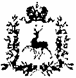 АДМИНИСТРАЦИЯ ВОСХОДОВСКОГО СЕЛЬСОВЕТА ВАРНАВИНСКОГО МУНИЦИПАЛЬНОГО РАЙОНА НИЖЕГОРОДСКОЙ ОБЛАСТИП О С Т А Н О В Л Е Н И Е28 декабря 2021 г.                                                                                                     № 46«О признании утратившими силу нормативно-правовых актов в областиосуществления муниципального контроля»               На основании Федерального закона от 06.10.2003 № 131-ФЗ «Об общих принципах организации местного самоуправления в Российской Федерации», федерального закона от 11.06.2021 № 170-ФЗ «О внесении изменений в отдельные законодательные акты Российской Федерации в связи с принятием Федерального закона «О государственном контроле (надзоре) и муниципальном контроле в Российской Федерации»» признать утратившими силу:Административный регламент  исполнения   муниципальной   функции«Осуществление муниципального контроля за использованием и охраной недр при добыче общераспространенных полезных ископаемых, а также при строительстве подземных сооружений, не связанных с добычей полезных ископаемых на территории Восходовского сельсовета»», утвержденный постановлением администрации Восходовского сельсовета от 03.06.2020 г. № 19.      2. Настоящее постановление разместить на официальном сайте в сети интернет.      3.	Настоящее постановление вступает в силу с 01.01.2022 года.Глава администрацииВосходовского сельсовета	                                                                     В.А.Гайчук